IEEE P802.11
Wireless LANs9.4.2.252 EDMG Extended Schedule elementThe EDMG Extended Schedule element defines the channel scheduling for an EDMG BSS, including an indication of which channels an allocation is scheduled on. The format of the EDMG Extended Schedule element is shown in Figure 35.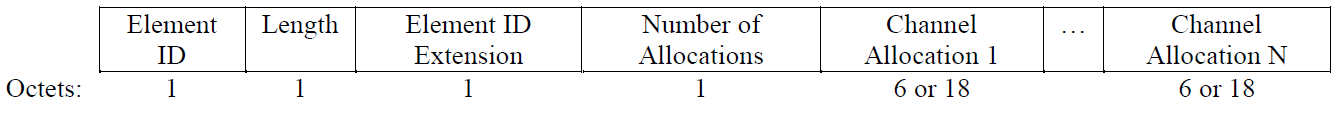 Figure 35 —EDMG Extended Schedule element formatThe Element ID, Length and Element ID Extension fields are defined in 9.4.2.1. The Number of Allocations field indicates the number, N, of Channel Allocation fields following it.Each Channel Allocation field starts with a Scheduling Type subfield, which defines the format of the remaining of the Channel Allocation field.If the Scheduling Type subfield is 0, the Channel Allocation field contains incremental signaling to the Extended Schedule element. In this case, the Channel Allocation field is defined in Figure 36 and specifies the allocation and the bandwidth that the allocation occupies.Figure 36 —Channel Allocation field format when Scheduling Type is 0The contents of the Allocation Key subfield are used to identify the allocation. This is done by matching the contents of this subfield with the information obtained from the Extended Schedule element transmitted in the same frame containing the EDMG Extended Schedule element. The Allocation Key subfield is formatted as shown in Figure 37.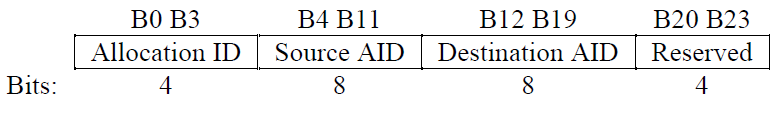 Figure 37 —Allocation Key field formatThe Allocation ID, Source AID and Destination AID subfields are collectively used to identify the allocation included as part of the Extended Schedule element. The Channel Aggregation and BW subfields are defined in Table 16. These fields specify the channel(s) over which the allocation is scheduled on. The Asymmetric Beamforming Training subfield is set to 1 to indicate that this allocation is dedicated to performing the procedure specified in 10.38.9. Otherwise, this field is set to 0.The Receive Direction subfield indicates the receive antenna configuration that the PCP or AP uses during the allocation and is formatted as shown in Figure 38. The Receive Direction subfield is reserved if the Asymmetric Beamforming Training is zero.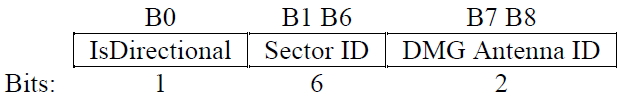 Figure 38 —Receive Direction subfield formatThe IsDirectional subfield is set to 1 to indicate that the PCP or AP uses a directional, non quasi-omni antenna pattern to receive frames during the allocation, and is set to 0 otherwise. The Sector ID subfield is reserved if the IsDirectional subfield is 0. Otherwise, the Sector ID subfield indicates the sector that the AP or PCP uses to receive frames during this allocation.The DMG Antenna ID subfield is reserved if the IsDirectional subfield is 0. Otherwise, the DMG Antenna ID subfield indicates the DMG antenna that the AP or PCP uses to receive frames during this allocation.If the Scheduling Type subfield is 1, the Channel Allocation field contains the complete allocation scheduling information. In this case, the Channel Allocation field is defined in Figure 39.Figure 39 —Channel Allocation field 1 format when Scheduling Type is 1The Allocation subfield is defined in Figure 9-517. Other subfields are defined in the paragraphs above.10.38.9.3.3 Beamforming training allocation in DTIA beamforming training allocation in the DTI is scheduled through the EDMG Extended Schedule element. A beamforming training allocation has the Asymmetric Beamforming Training subfield for the allocation equal to 1. Channel access during a beamforming training allocation is as follows:The PCP or AP shall sequentially listen on each combination of sector and DMG antenna which was used for DMG Beacon transmission during the last BTI. The period of listen time spent of each sector is equal to TXTIME(SSW) and the interval between each listen period is equal to MBIFS. The sector listen order shall be the same that was used for DMG Beacon transmission during the BTI.A responder transmits an SSW or Short SSW packet during the intiator’s listen period that corresponds to the best sector during the last BTI. The responder’s transmission is performed in directional mode using the sector trained by TRN-R in the last BTI (some level of antenna reciprocity is required).To avoid collisions inside one sector, several time slots (space-time slots) may be assigned by the PCP or AP for responders’ transmissions.After transmitting the SSW or Short SSW packet, the responder switches to directional receive in the sector trained by TRN-R in the last BTI.After the PCP or AP completes cycling through all sectors, it transmits a Sector ACK frame in each sector where it received an SSW or Short SSW packet. The Sector ACK frame contains the information about the STAs that have been during the allocation.An example of beamforming training for asymmetric links of two EDMG STAs and an EDMG PCP or AP is shown in Figure 53. In the example, STA#1, which selected SectorID equal to 0 during the BTI, transmits the SSW frame with a beamforming link determined by the TRN-R appended during the last BTI. For the transmission, STA#1 selects the second (out of four) slot corresponding to the SectorID equal to 0 slot time. After the reception of all slots, the AP or PCP determines the sectors of each discovered STA and can transmit a Sector ACK frame using a directional antenna pattern, A Sector ACK is sent through each desired sector sequentially, while responder STAs listen directionally with their beamforming link.Improvements to enhanced SLS beamforming - draft textImprovements to enhanced SLS beamforming - draft textImprovements to enhanced SLS beamforming - draft textImprovements to enhanced SLS beamforming - draft textImprovements to enhanced SLS beamforming - draft textDate:  2017-05-09Date:  2017-05-09Date:  2017-05-09Date:  2017-05-09Date:  2017-05-09Author(s):Author(s):Author(s):Author(s):Author(s):NameAffiliationAddressPhoneemailThomas HandteSony Europe Ltd.thomas.handte @ sony.comDana CiochinaSony Europe Ltd.dana.ciochina @ sony.comB0B1-B24B25B26-B33B34B35-B43B-B47Scheduling TypeAllocation KeyChannel AggregationBWAsymmetric Beamforming TrainingReceive DirectionReservedBits:1241819B0B1B2-B9B10B11-B19-B23B24-B143Scheduling TypeChannel AggregationBWAsymmetric Beamforming TrainingReceive DirectionReservedAllocationBits:118198×15